пример выполнения. На 9 странице есть раздел 1.3 Силовой расчет редуктора. Вот его мне и надо сделать.
также высылаю исходные данные и результаты силового расчета, которые должны получитьсяФайл пример выполнения курсовой работы(1)(1).docФайл MAT-203_ZM-18_Файзуллин(1)(1).pdfвот с чего все должно начинаться. Это проверил и исправил препод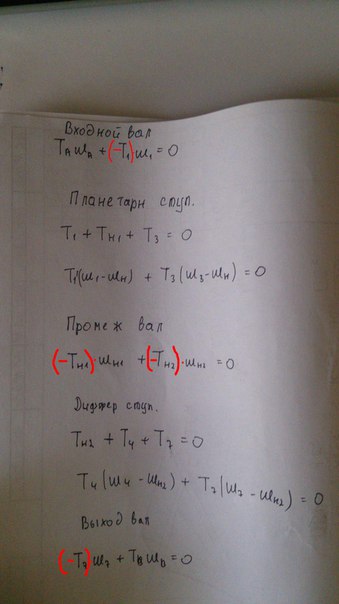 